Câu 1: ( 7 đ )Dựa vào bảng số liệu:GIÁ TRỊ XUẤT, NHẬP KHẨU CỦA NHẬT BẢN QUA CÁC NĂM(Đơn vị: tỉ USD)Em hãy:a.	Tính tỉ lệ % giá trị xuất, nhập khẩu của Nhật Bản qua các năm trên.b.	Nhận xét và giải thích tình hình xuất, nhập khẩu của Nhật Bản.Câu 2: ( 3 đ )Hãy nối mỗi ý ở cột trái với một ý ở cột phải để được một câu đúng.Câu 1: ( 7 đ )Dựa vào bảng số liệu:SỐ DÂN VÀ SẢN LƯỢNG DẦU MỎ CỦA LIÊN BANG NGAEm hãy:a.	Tính sản lượng dầu mỏ bình quân đầu người ở Liên Bang Nga qua các năm trên. (Đơn vị: tấn/ người)	( 2 đ )b.	Nhận xét và giải thích dựa trên bảng số liệu và kết quả tính toán	( 5đ )Câu 2: ( 3 đ )Hãy nối mỗi ý ở cột trái với một ý ở cột phải để được một câu đúngDựa vào bảng số liệu (chưa hoàn thành) về giá trị xuất, nhập khẩu của Nhật Bản qua các năm:(Đơn vị: tỉ USD)Em hãy:1.	Hoàn thành bảng số liệu trên	(3đ)2.	Vẽ biểu đồ thích hợp nhất thể hiện giá trị xuất, nhập khẩu của Nhật Bản qua các năm	(5đ)3.	Nhận xét về tổng giá trị xuất nhập khẩu của Nhật Bản qua các năm (2đ)Câu 1:Dựa vào bảng số liệu về cơ cấu giá trị xuất, nhập khẩu của Trung Quốc (7 đ)(Đơn vị:%)Em hãy:a.	Vẽ trên 1 biểu đồ thể hiện cơ cấu xuất nhập khẩu của Trung Quốc qua các năm(4 đ)b.	Nhận xét sự thay đổi trong cơ cấu xuất,nhập khẩu của nước này	(3 đ)Câu 2:Dựa vào bảng số liệu về sản lượng một số sản phẩm công nghiệp của Trung Quốc (3đ)Em hãy:a.	Nhận xét sự tăng trưởng một số sản phẩm công nghiệp của Trung Quốc	(2 đ)b.	Vẽ biểu đồ thích hợp thể hiện sự phát triển sản lượng một số sản phẩm công nghiệp Trung Quốc	(1 đ)Dựa vào hình: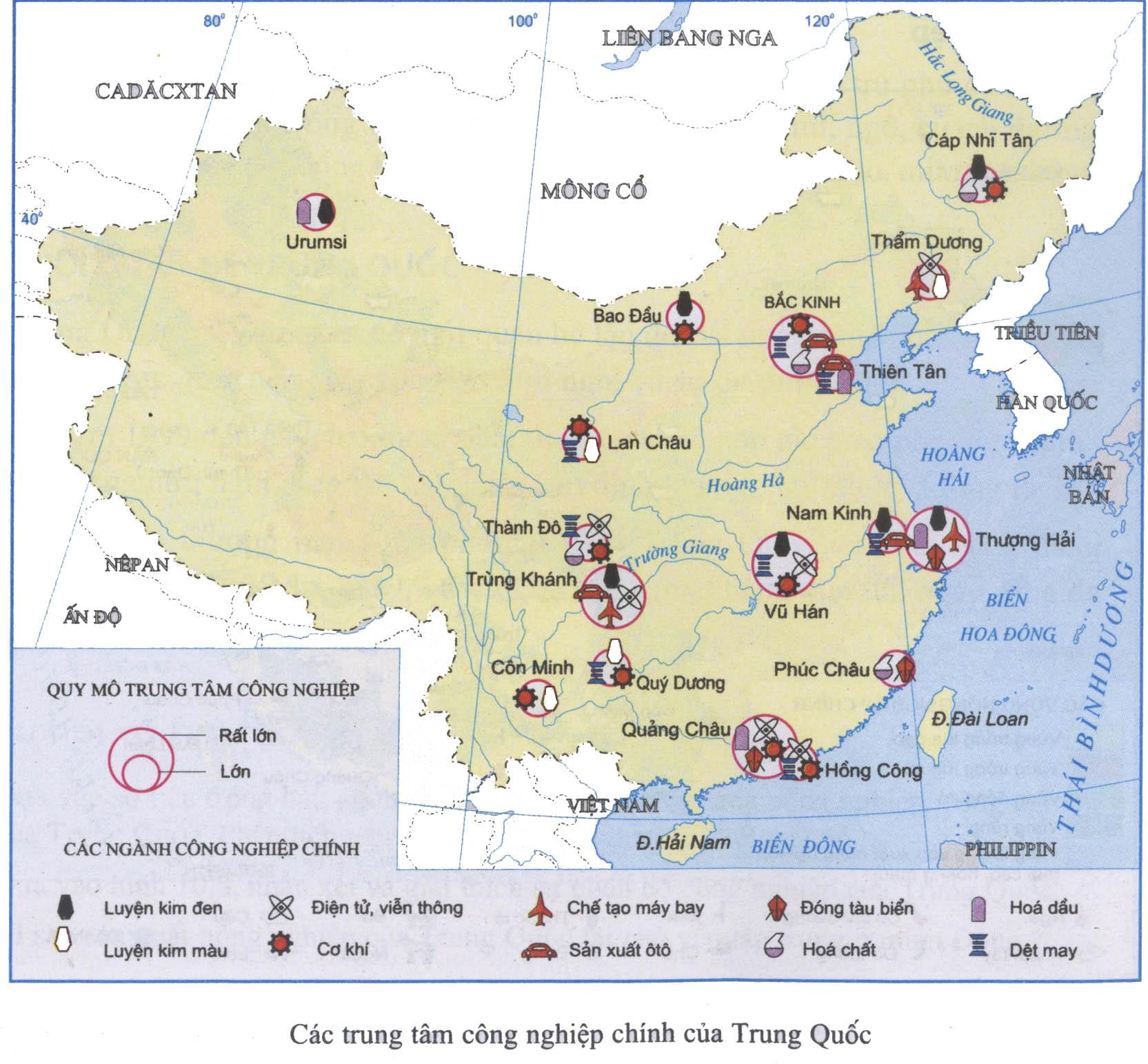 Em hãy:1.	Nêu đặc điểm phân bố một số ngành công nghiệp của Trung Quốc.2.	Giải thích sự phân bố đó.Câu 1. Nhìn chung, Nhật Bản nằm trong khu vực có khí hậu:A.	Ôn đới, có mùa đông kéo dài.B.	Gió mùa, có mưa nhiều.C.	Cận nhiệt đới, có mùa đông không lạnh lắm.D.	Cận nhiệt, mùa hè nóng, thường mưa và bão.Câu 2. Nhật Bản có nhiều ngư trường lớn với nhiều loài cá như: cá ngừ, cá thu, cá mòi, cá trích, cá hồi… là do:A.	Nhật Bản có đường biển dài 29 750 km.B.	Có vùng biển lớn, phần lớn biển không đóng băng.C.	Có các dòng biển nóng và dòng biển lạnh gặp nhau.D.	Nơi vùng biển cận nhiệt, bao quanh hàng hàng đảo.Câu 3. Đồng bằng có diện tích lớn nhất Nhật Bản:A.	Đồng bằng CôbêB.	Đồng bằng CantôC.	Đồng bằng NigataD.	Đồng bằng NagôiaCâu 4. Phần lớn các mỏ đồng của Nhật bản phân bố ở:A.	Đảo Hôcaiđô và phía Bắc đảo HônxuB.	Đảo Hôcaiđô và phía Bắc đảo KiuxiuC.	Phía Bắc đảo Xicôcư và đảo Kiuxiu.D.	Đảo Xicôcư và phía Bắc đảo Hônxu.Câu 5. Tuổi thọ trung bình của người dân Nhật Bản cao đứng thứ bao nhiêu trên thế  giới:A.	Thứ nhấtB.	Thứ haiC.	Thứ baD.	Thứ tưCâu 6. Công nhân Nhật Bản so với những nước công nghiệp phát triển khác có:A.	Mức lương cao, thời gian làm việc nhiều, số ngày nghỉ ít hơn.B.	Mức lương cao, thời gian làm việc nhiều hơn, số ngày nghỉ ít.C.	Mức lương cao nhất thế giới, thời gian làm việc nhiều, nghỉ ít.D.	Lương cao nhất thế giới, ngày làm việc nhiều hơn, nghỉ ít hơn.Câu 7. Ở Nhật Bản, thuật ngữ duy trì cơ cấu kinh tế hai tầng có nghĩa là:A.	Vừa phát triển công nghiệp, vừa phát triển nông nghiệpB.	Vừa phát triển kinh tế trong nước, vừa đẩy mạnh kinh tế đối ngọaiC.	Vừa phát triển các xí nghiệp lớn, vừa duy trì các xí nghiệp nhỏ, thủ côngD.	Vừa nhập nguyên liệu, vừa xuất sản phẩmCâu 8. Ý nào sau đây chưa phải là nguyên nhân chủ yếu làm cho nền kinh tế Nhật Bản phát triển nhanh chóng từ sau Đại chiến thế giới II:A.	Người lao động cần cù, làm việc tích cực với ý thức tự giác và tinh thần trách nhiệm rất cao.B.	Chú trọng đầu tư hiện đại hóa công nghiệp, tăng vốn,gắn liền với áp dụng kĩ thuật mới.C.	Tập trung cao độ vào phát triển các ngành then chốt, có trọng điểm theo từng giai đoạn.D.	Duy trì cơ cấu kinh tế hai tầng, vừa phát triển các xí nghiệp lớn, vừa duy trì những cơ sở sản xuất nhỏ, thủ công.Câu 9. Đâu là lí do chính để có sự điều chỉnh chiến lược phát triển kinh tế năm 1973- 1974 và 1979- 1980:A.	Năng suất lao động cao nhưng công nghệ sản xuất còn lạc hậu.B.	Do khủng hoảng dầu mỏ, tốc độ tăng trưởng kinh tế giảm.C.	Nhân công đòi tăng lương, năng suất lao động giảm.D.	Giá thành nguyên liệu khoáng sản tăng.Câu 10. Cơ cấu dân số già là xu hướng biến động của dân số Nhật bản từ 1950- 2005, tác động trực tiếp đến:A.	Lực lượng lao động ngày càng tăng nhanh.B.	Đầu tư cho lực lượng lao động dự trữ ngày càng nhiều.C.	Tăng kinh phí cho việc chăm sóc người quá tuổi lao động.D.	Dân số tăng nhanh.Dựa vào hình: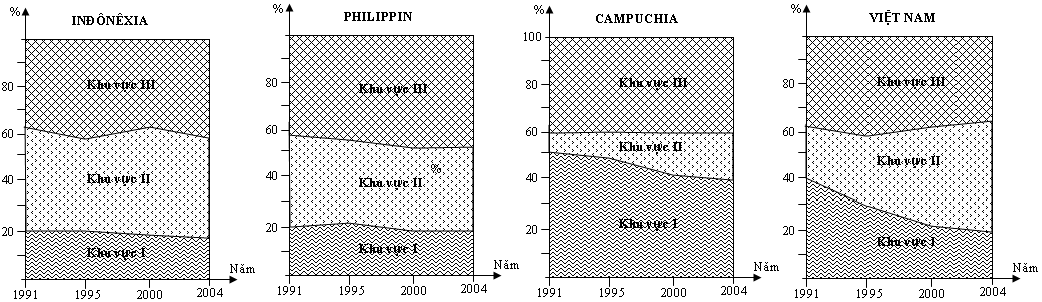 Câu 1. Kí hiệu này	và	thể hiện khu vực: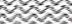 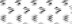 A.	Nông nghiệp và công nghiệpB.	Công nghiệp và nông nghiệpC.	Nông nghiệp và dịch vụD.	Dịch vụ và công nghiệpCâu 2. Năm 1991, nước có tỉ trọng đóng góp vào GDP của khu vực I cao nhất là:A.	InđônêxiaB.	PhilippinC.	CampuchiaD.	Việt NamCâu 3. Nước có tỉ trọng ngành công nghiệp đóng góp cao nhất vào GDP từ năm 1991 -2004:A.	InđônêxiaB.	PhilippinC.	CampuchiaD.	Việt NamCâu 4. Ở Philippin, đóng góp của ngành dịch vụ vào GDP năm 2004 đạt: A. = 60%B.  > 60%C.  < 60%D. = 70%Câu 5. Tỉ trọng đóng góp vào GDP của ngành nông nghiệp giảm nhanh nhất từ năm 1991– 2004 ở nước:A.	InđônêxiaB.	PhilippinC.	CampuchiaD.	Việt NamCâu 6. Đóng góp của khu vực II đạt khỏang 40% ở năm 2004 là:A.	Inđônêxia, PhilippinB.	Philippin, CampuchiaC.	Campuchia, Việt NamD.	Việt Nam, InđônêxiaCâu 7. Từ 1991- 2004, khu vực III luôn chiếm vị trí ưu thế tuyệt đối thuộc nước:A.	InđônêxiaB.	PhilippinC.	CampuchiaD.	Việt NamCâu 8. Nước có xu hướng chuyển dịch cơ cấu kinh tế rõ nét nhất từ 1991-2004:A.	InđônêxiaB.	PhilippinC.	CampuchiaD.	Việt NamCâu 9. Giả sử, năm 2004, tổng thu nhập quốc dân Việt Nam khoảng 360 000 tỉ đồng, tính giá trị sản lượng nông nghiệp, biết tỉ trọng đóng góp là 20%.A.	7 200 00 tỉ đồng.B.	180 000 tỉ đồngC.	72 000 tỉ đồngD.	1 800 tỉ đồngCâu 10. Quốc gia nào có xu hướng phát triển ở khu vực II theo chiều ngược lại so với ba nước kia:A.	InđônêxiaB.	PhilippinC.	CampuchiaD.	Việt NamĐÁP ÁNĐỀ 1	ĐỀ 2	ĐỀ 3	ĐỀ 4	ĐỀ 5	ĐỀ 6	ĐỀ 7(Mỗi câu 1 điểm)(Mỗi câu 1 điểm)ĐỀ 1trangtailieu.comĐỀ KIỂM TRA 15 PHÚT HỌC KÌ 2 MÔN ĐỊA LÍ 11Năm19901995200020012004Xuất khẩu287,6443,1479,2403,5565,7Nhập khẩu235,4335,9379,5349,1454,5Vùng kinh tế Liên Bang NgaĐặc điểm nổi bậta. Vùng Trung ương1) Đất đai phì nhiêu, thuận lợi phát triển nông nghiệp và công nghiệp, đặc biệt các ngành phục vụ nông nghiệpb. Vùng trung tâm đất đen2) Là vùng kinh tế lâu đời, tập trung nhiều ngành công nghiệp…c. Vùng Uran3) Giàu tài nguyên, phát triển công nghiệp khai khoáng khai thác gỗ.d. Vùng Viễn Đông4)		Vùng kinh tế lâu đời, giàu tài nguyên, phát triển công nghiệp chế biến5) Giàu tài nguyên. Công nghiệp phát triển ( khai thác kim loại màu, luyện kim, cơ khí…). Nông nghiệp còn hạn chếĐỀ 2trangtailieu.comĐỀ KIỂM TRA 15 PHÚT HỌC KÌ 2 MÔN ĐỊA LÍ 11Năm1995200120032005Số dân (triệu người)147,8144,9143,3143,0Dầu mỏ (triệu tấn)305,0340,0400,0470,0Vùng kinh tế-đảo của Nhật BảnĐặc điểm nổi bậta. Hô-cai-đô1) Diện tích rộng nhất, dân số đông nhất, kinh tế phát triển nhấtb. Hôn xu2) Phát triển công nghiệp nặng, đặc biệt khai thác than và luyện thépc. Xi-cô-cư3) Khai thác quặng đồng, nông nghiệp đóng vai trò chínhd. Kiu-xiu4) Diện tích lớ, phát triển công nghiệp và lâm nghiệp5) Rừng bao phủ phần lớn diện tích. Khai thác than đá, quặng sắt, luyện kim đen, khai thác và chế biến gỗ.ĐỀ 3trangtailieu.comĐỀ KIỂM TRA 15 PHÚT HỌC KÌ 2 MÔN ĐỊA LÍ 11Năm19901995200020012004Xuất khẩu287,6443,1479,2403,5565,7Nhập khẩuCán cân thương mại52,2107,299,754,4111,2ĐỀ 4trangtailieu.comĐỀ KIỂM TRA 15 PHÚT HỌC KÌ 2 MÔN ĐỊA LÍ 11Năm198519952004Xuất khẩu39,353,551,4Nhập khẩu60,746,548,6Năm198519952004Than (triệu tấn)961,51536,91634,9Điện (tỉ kwh)390,6956,02187,0Xi măng (triệu tấn)146,0476,0970,0ĐỀ 5trangtailieu.comĐỀ KIỂM TRA 15 PHÚT HỌC KÌ 2 MÔN ĐỊA LÍ 11ĐỀ 6trangtailieu.comĐỀ KIỂM TRA 15 PHÚT HỌC KÌ 2 MÔN ĐỊA LÍ 11ĐỀ 7trangtailieu.comĐỀ KIỂM TRA 15 PHÚT HỌC KÌ 2 MÔN ĐỊA LÍ 11Câu 1:7 đa. Tính:2Năm	1990	1995	2000	2001	2004Cán cânXNK	+ 52,2	+ 107,2	+ 97,7	+ 54,4	+111,2 (tỉ USD.b. Nhận xét5- Giá trị xuất, nhập khẩu của NB giai đoạn 1990-2004 tăng mạnh, năm2001 có giảm nhẹ, đến 2004 tiếp tục tăng1- Giá trị xuất khẩu qua các năm đều lớn hơn nhập khẩu  NB xuất siêu.1c. Giải thích:- Nhật Bản nhập chủ yếu sản phẩm nông nghiệp và nguồn năng lượng,nguyên liệu thô như than, dầu mỏ, quặng mỏ,…1,5- Nhật Bản xuất khẩu các sản phẩm công nghiệp chế biến có giá trị rất caonhư tàu biển, ô tô…1,5Câu 2:3 đa - 20,75b - 10,75c - 50,75d - 30,75Câu 1:7 đa. Tính :2Năm	1995	2001	2003	2005Bình quân	2,06	2,34	2,79	3,28( Tấn/người )b. Nhận xét và giải thích:5- Nhận xét:+ Dân số LB Nga giai đoạn 1995-2005 giảm liên tục (4.8 triệu người) (dẫnchứng)0,5+ Sản lượng dầu mỏ của LB Nga tăng liên tục (dẫn chứng)0,5+ Sản lượng dầu mỏ bình quân tăng liên tục ( dẫn chứng)0,5- Giải thích:+ Dân số giảm do tỉ lệ sinh giảm1+ Dầu mỏ tăng do LB.Nga có trữ lượng lớn và Chính Phủ đẩy mạnh việckhai thác1- Giải pháp đối với vấn đề dân số của nước Nga là:+ Tăng tỉ suất sinh.0,5+ Giảm tỉ suất tử.0,5+ Áp dụng chính sách nhập cư có hiệu quả.0,5Câu 2:3 đa - 50,75b - 10,75c - 30,75d - 20,751. Hoàn thành bảng số liệu:3 đ(Đơn vị: tỉ USD)2. Vẽ biểu đồ:5- Chỉ cho điểm ở dạng biểu đồ cột (mỗi năm có 2 cột)- Trường hợp mỗi năm một cột (thể hiện 3 yếu tố được 2,5 điểm)- Thiếu hoặc sai mỗi yếu tố trừ 1 điểm3. Nhận xét2Tính tổng giá trị xuất nhập khẩu:1Nhận xét:1Câu 1:7 đa. Vẽ biểu đồ4- Vẽ biểu đồ miền: sai, thiếu mỗi yếu tố trừ 1 đ- Vẽ biểu đồ dạng khác không có điểmb. Nhận xét- Tỉ trọng xuất khẩu nhìn chung tăng từ năm 1985 đến 2004 - dẫn chứng, từnăm 1985 đến 1995 tăng, từ 1995 đến 2004 giảm1- Tỉ trọng nhập khẩu nhìn chung giảm từ năm 1985 đến 2004 - dẫn chứng,từ năm 1985 đến 1995 giảm, từ 1995 đến 2004 tăng1+ Năm 1985 Trung Quốc nhập siêu0,5+ Năm 1995 và 2004 Trung Quốc xuất siêu0,5Câu 2:3 đa. Nhận xét:2- Các sản phẩm công nghiệp trên đều tăng, dẫn chứng- Xi măng tăng 6,64 lần ; điện tăng 6 lần ; than tăng 1,7 lầnb. Biểu đồ cột 2 trục tung hoặc đường biểu diễn 2 trục tung1a. Đặc điểm phân bố một số ngành công nghiệp của Trung Quốc5 đ0,50,50,510,50,50,5 Hầu hết các trung tâm công nghiệp lớn đều tập trung ở phía Đông của Trung Quốc1b. Giải thích:5 đ- Luyện kim đen: phân bố ở nơi có quặng kim loại đen.1- Luyện kim màu: gần nguồn nước và thuỷ điện vì cần có nguồn nănglượng điện rất lớn trong quá trình luyện.1- Điện tử, viễn thông: thị trường tiêu thụ, cơ sở vật chất kĩ thuật tốt1- Hoá chất: khu vực Đông Bắc của Trung Quốc là nơi đã phát triển các ngành công nghiệp nặng từ lâu1- Dệt may: phân bố ở nơi có nguồn lao động dồi dào và có truyền thống từlâu đời1Câu12345678910Đáp ánBCBDADCABCCâu12345678910Đáp ánACACDDBDCB